AL COMUNE DI RAGUSASettore VI – Servizio Pubblico non di linea  Oggetto: Domanda di partecipazione al bando di concorso pubblico per l'assegnazione di licenze  per il servizio Taxi da esercitarsi nel Comune di Ragusa.Il sottoscritto ____________________, nato a ________________, il ________________________ e residente a ___________________ in via/p.zza ______________________________ n. ________ Codice Fiscale ______________________________________, P.IVA __________________________________ Tel. ______________________ email:_________________________________________________ PEC:___________________________________________;Nella qualità di:	I I persona fisica	         I 	I persona giuridica*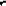 * indicare di seguito la qualifica rivestita (rappresentante legale, amministratore unico, socio accomandatario, socio etc.... )__________________________________________________________________________________________con riferimento al bando in oggetto,CHIEDEdi partecipare al concorso per n. 11 (undici) licenze per l'esercizio del servizio taxi.A tale fine, consapevole delle responsabilità penali, connesse alla produzione di dichiarazioni mendaci o false, punite ai sensi dell'art. 496 c.p. e art. 76 D.P.R. 445/2000 e delle conseguenze in termini di decadenza dei benefici eventualmente conseguiti al provvedimento emanato sulla base della dichiarazione non veritiera,DICHIARA di essere nato nel Comune di _______________	il __________ e di essere residente nel Comune di __________________in Via___________ n.______________;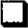 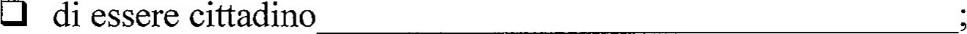   di essere in possesso della patente di guida tipo ______rilasciata il _________da _______ valida fino al ______________________;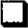  di essere in possesso del certificato di abilitazione professionale tipo KB, di cui all'art. 116 del D.Lgs. 30  aprile 1992, n° 285 rilasciato da ________________in data _____________  in corso di validità;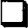  di essere iscritto nel ruolo dei conducenti di veicoli adibiti ad autoservizi pubblici non di linea di cui all'art. 3 bis della legge regionale 06/04/1996, n.29, come introdotto dall'art. 4 della legge regionale 09/08/2002, n. 13, nella relativa sezione;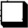  di non aver riportato, per uno o più reati, una o più condanne irrevocabili alla reclusione in misura complessivamente superiore ai due anni per delitti non colposi;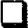  di non aver riportato una condanna irrevocabile a pena detentiva per delitti contro il patrimonio, la fede pubblica, l'ordine pubblico, l'industria e il commercio;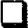  di non aver riportato condanna irrevocabile per reati puniti a norma degli artt. 3 e 4 della legge 20/02/58, n.75;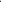 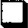  di non essere incorso in condanne irrevocabili che comportino l'interdizione da una professione o da un'arte o l'incapacità ad esercitare gli uffici direttivi;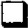  di non aver in corso procedura di fallimento o essere stato soggetto a procedura fallimentare;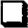  di non risultare sottoposto con provvedimento esecutivo ad una delle misure di prevenzione previste dalla vigente normativa di cui alla legge 27/12/56, n. 1423 e s.m.i.;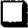  di non aver violato gli artt. 186, 186 bis (articolo aggiunto dalla Legge n. 120/2010) e 187 del codice della strada (guida sotto l'influenza dell 'alcool o di sostanze stupefacenti);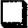  di non essere sottoposto con provvedimento esecutivo ad una delle misure di prevenzione di cui alla legge 31 maggio 1965, n.575 e s.m.i.;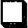  di essere proprietario o comunque avere la piena disponibilità del veicolo da adibire al servizio, avente le caratteristiche previste dalla legge e dal regolamento;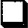  di non aver trasferito precedente licenza taxi o autorizzazione NCC nei cinque anni precedenti alla data di pubblicazione del presente bando;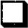  di non essere titolare di autorizzazione di noleggio con conducente o taxi rilasciata dal Comune di Ragusa o da altro Comune; 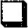  di non svolgere altre attività lavorative in modo prevalente rispetto a quella autorizzata o comunque in modo tale da compromettere la regolarità e la sicurezza dell'attività medesima (l'eventuale ulteriore attività dovrà comunque essere dichiarata e documentata all'Amministrazione Comunale);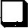   di avere l'idoneità dell'automezzo al trasporto di persone diversamente abili (solo se ricorre il caso);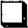   di avere l'idoneità fisica per l'attività richiesta;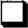   di essere in possesso del/i seguente/i titölo/i di studio e altri titoli: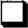 titolo di studio ______________ conseguito presso _______________________ in data__________________________ votazione_____________________;titolo di studio/altro titolo ______________ conseguito presso _______________________ in data__________________________ votazione_____________________; di aver preso visione del bando e del vigente regolamento comunale disciplinante il servizio e di accettarne incondizionatamente le disposizioni ivi contenute.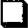  di essere, inoltre, in possesso dei seguenti titoli: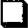 Aver svolto servizio taxi in qualità di sostituto/collaboratore per un periodo non inferiore a 6 mesi e segnatamente dal ________________al ___________________;di essere in possesso di titoli o attestati pubblici afferenti la conoscenza della lingua inglese di seguito indicati:_____________________________ rilasciato da ____________________________ in data_________________;_____________________________ rilasciato da ____________________________ in data_________________;_____________________________ rilasciato da ____________________________ in data_________________;Collaudo del veicolo per il trasporto di soggetti diversamente abili;Allega:copia fotostatica (fronte retro) del documento di identità personale ritenuto valido;certificazione medica in corso di validità attestante l'idoneità alla mansione specifica, rilasciata dal medico competente che riporti espressamente la dicitura ”di non essere consumatiore di droghe e alcool”;copia conforme all'originale della patente di guida e del certificato di abilitazione professionale (KB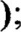 copia conforme all'originale del certificato di iscrizione nel ruolo dei conducenti istituito presso la Camera di Commercio;visura camerale aggiornata (se trattasi di società);atto costitutivo (se trattasi di società);titolo di studio ed eventuali altri titoli in possesso indicati alla voce "TITOLI DI MERITO" ivi incluso carta di circolazione del veicolo collaudato per il trasporto di persone diversamente abili;luogo data________________                                                         IL RICHIEDENTE / DICHIARANTE__________________________________TRATTAMENTO DEI DATI PERSONALIIl sottoscritto, ai sensi e per gli effetti dell'art. 13 del D.Lgs. 196/2003 dichiara di essere informato che i dati personali raccolti saranno trattati, anche con strumenti informatici, esclusivamente nell'ambito del procedimento per il quale le presenti dichiarazioni sono rese, pertanto autorizza i! trattamento dei dati sopra forniti nel rispetto delle disposizioni contenute nel predetto D.Lgs.IL RICHIEDENTE/DICHIARANTE___________________________________________